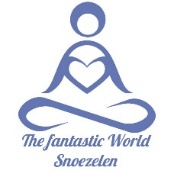 Компания ООО «Мисэн» т.м. The Fantastic World Snoezelen предлагает перечень готовых комплектов для оснащения Сенсорных комнат, в зависимости от категории подопечных, площади помещения и бюджета учреждения: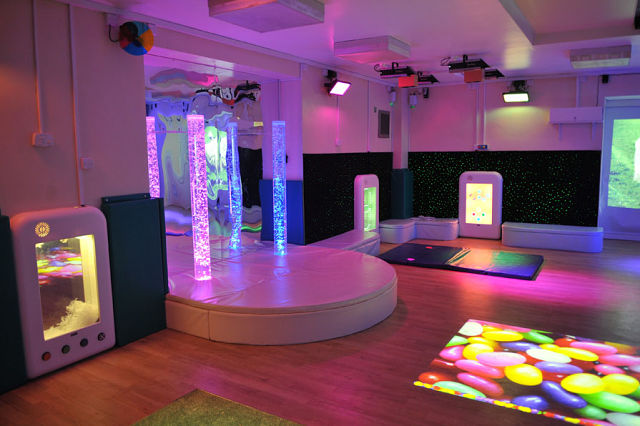 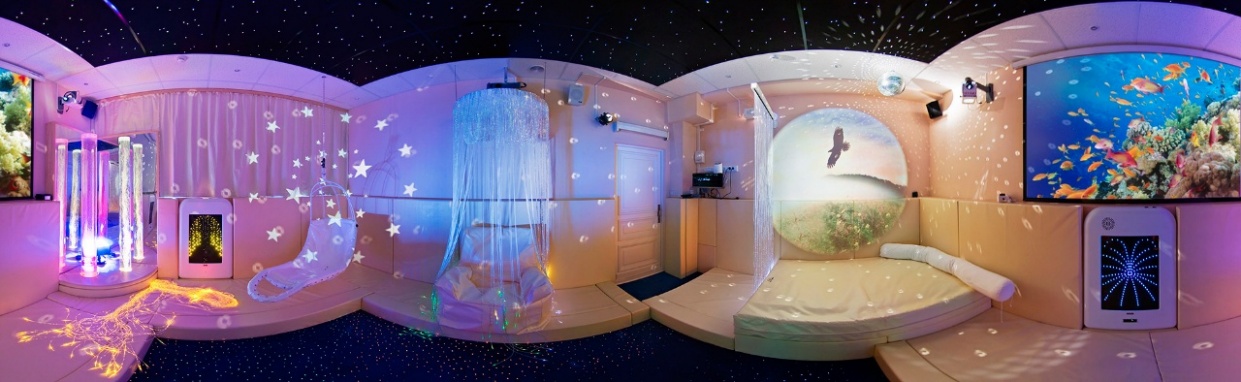 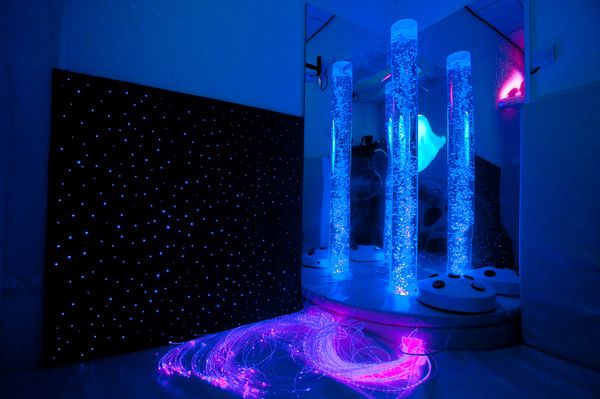 Комплект №1 «Сказочный мир»Комплект № 2 «Волшебное очарование»Комплект № 3 «Релаксация»Комплект № 4 «Полное расслабление»Коммерческое предложение на поставку Комплекта «Сказочный мир» для оснащения Сенсорной комнатыКоммерческое предложение на поставку Комплекта «Волшебное очарование» для оснащения Сенсорной комнатыКоммерческое предложение на поставку Комплекта «Релаксация» для оснащения Сенсорной комнатыКоммерческое предложение на поставку Комплекта «Полное расслабление» для оснащения Сенсорной комнатыВсе товары, поставляемые компанией т.м. The Fantastic World Snoezelen произведены в России и имеют соответствующие сертификаты соответствия ЕАС, сертификат качества ISO 9001:2008, справка о получении патента, регистрационное удостоверение.Оборудование поставляется в полной комплектации и полностью готово к работе и эксплуатации.Многочисленные клиенты, партнеры и коллеги во всем мире по достоинству оценили высокое качество наших продуктов по демократичным и доступным ценам.Спасибо, что Вы с намиСтоимость комплекта98 000 руб. + подарокКатегория подопечныхДети 3-13 летИмеющиеся отклоненияБез и/или с незначительными отклонениямиПлощадь помещенияДо 20 кв.Стоимость комплекта248 000 руб. + подарокКатегория подопечныхДети 3-13 летИмеющиеся отклоненияБез и/или с незначительными отклонениямиПлощадь помещенияДо 50 кв.Стоимость комплекта98 000 руб. + подарокКатегория подопечныхВзрослыеИмеющиеся отклоненияБез и/или с незначительными отклонениямиПлощадь помещенияДо 20 кв.Стоимость комплекта248 000 руб. + подарокКатегория подопечныхВзрослыеИмеющиеся отклоненияБез и/или с незначительными отклонениямиПлощадь помещенияДо 50 кв.Арт.Наименование продукта; описание и назначение; тех. хар-ки; Страна производства, т.м.ФОТОЦена, в руб.Кол-воСтоимость, в руб.Световое и Фибероптическое оборудованиеСветовое и Фибероптическое оборудованиеСветовое и Фибероптическое оборудованиеСветовое и Фибероптическое оборудованиеФибероптические изделияФибероптические изделияФибероптические изделияФибероптические изделия005Пучок фибероптических волокон с пультом Д/УПучок волокон встроен в безопасное мягкое основание. Каркас модуля изготовлен из дерева, обит поролоном, обтянут экокожей. Каждое волокно в защитной оболочке. ИСТОЧНИК СВЕТА ВСТРОЕННЫЙ. Пульт меняет Светоэффекты, задает цвета и оттенки, регулирует яркость.Размеры: 35*35*35 см (модуль), Кол-во волокон 100 шт. КП L = 200 см; Габариты: Вес: 7,5 кг; Объем: 0,125 куб.м. Тех. хар-ки: 220 V/12 V, 12 W; t - от +1 до +30 и допустимой влажности 40-60 %; Состав: Фанера, поролон, Экокожа, Фиберволокно (полипропилен)Страна-Производитель: Россия; т.м. The Fantastic World Snoezelen Назначение: Релаксация, Сенсорика, Логопедия, Зрение, Аутизм, ДЦП, СДВГ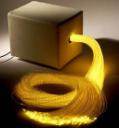 20 000120 000АквадизайнАквадизайнАквадизайнАквадизайнП6Сенсорный уголок «Зеркальный обман» с пультом Д/УСостав комплекта:Воздушно-пузырьковая колонна высотой 1,5 метра поставляется в полной комплектации на пульте управления. Пульт управления позволяет выбирать режимы светоэффектов, задавать цвета и оттенки. Набор с рыбками в комплекте. Уровень шума-низкий. Мягкое полукруглое основание (1/4 круга) размером 70*70*30 см. Каркас выполнен из экологически-чистого дерева, обит поролоном и обшит ЭкокожейКомплект зеркал для колонны-150. Размер 120*70 смГабариты: Общий вес: 22 кг; Объем: 0,291 куб.м. Тех. хар-ки: 220 V/12 V 12 W; t - от +1 до +30 и допустимой влажности 40-60 %; Состав: Оргстекло, ДСП, поролон, Экокожа Страна-Производитель: Россия т.м. т.м. The Fantastic World SnoezelenНазначение: Релаксация, Сенсорика, Логопедия, Аутизм, ДЦП, СДВГ, ПОДА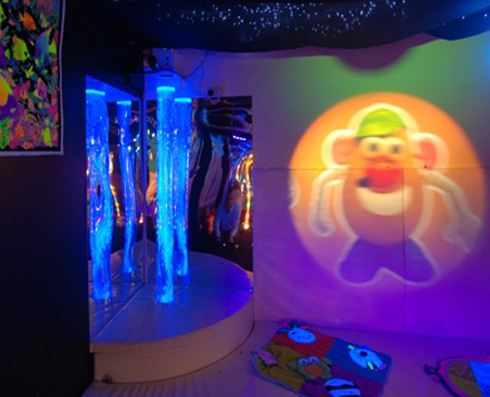 27 000127 000Столы для рисования песком Столы для рисования песком Столы для рисования песком Столы для рисования песком 001Световой стол для рисования пескомПланшет изготовлен из высокотехнологичного пластика белого цвета. Светодиодная подсветка встроенная. Цвет подсветки – белый. Столешница со съемными ножками изготовлена из ламинированного дерева белого цвета. Кварцевый разноцветный песок в комплекте Размеры: Н 13 60*60 см (модуль); Габариты: Вес: Объем: 0,512 куб.м. Тех. хар-ки: 220 V/12 V, 18 W; t - от +1 до +30 и допустимой влажности 40-60 %; Состав: Пластик, ЛДСПСтрана-Производитель: Россия; т.м. The Fantastic World Snoezelen Назначение: Релаксация, Сенсорика, Зрение, Аутизм, ДЦП, СДВГ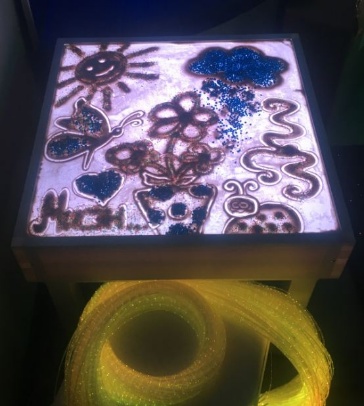 8 50018 500Настенное оформлениеНастенное оформлениеНастенное оформлениеНастенное оформление017Картина для релаксации «Космические дали» Картина на холсте с широким подрамником изготавливается вручную, способом нанесения рисунка с защитным покрытием на холст. Размеры: 70*70 см; Габариты: Вес: 3,8 кг; Объем: 0,1 куб.м. Тех. хар-ки: -; t - от +1 до +30 и допустимой влажности 40-60 %; Состав: Дерево, холстСтрана-Производитель: Россия; т.м. The Fantastic World Snoezelen                  Назначение: Релаксация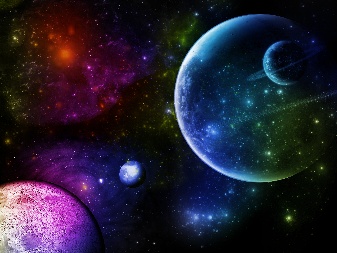 5 00015 000Сенсорный полСенсорный полСенсорный полСенсорный пол020Плитка «Сенсорный пол»Плитка заполнена маслами ярких цветов, которые при ходьбе смешиваются и принимают причудливые формы. Плитка может использоваться как стационарно, так и для проведения сеансов сенсорной интеграции и игровой терапии. Размеры: 50*50*0,5 см; Габариты: Вес: 0,5 кг; Объем: 0,0125 куб.м. Тех. хар-ки: -; t - от +1 до +30 и допустимой влажности 40-60 %; Состав: Ударопрочный полимерный материал, маслаСтрана-Производитель: Китай для The Fantastic World Snoezelen (Россия)Назначение: Релаксация, Сенсорика, Логопедия, Зрение, Аутизм, СДВГ, Апатия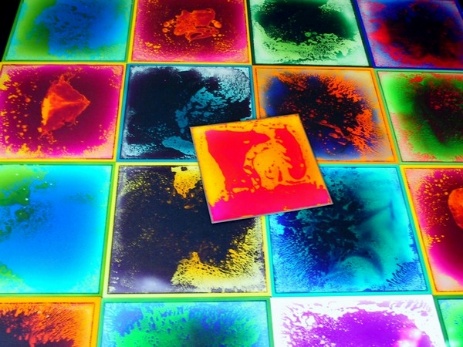 5 000210 000Видео-терапия: Проекторы и проекцииВидео-терапия: Проекторы и проекцииВидео-терапия: Проекторы и проекцииВидео-терапия: Проекторы и проекции024Шар Зеркальный «3 в 1»Шар зеркальный со встроенной светодиодной подсветкой и приводом вращения для создания мягкого освещения и мерцающих, плавно движущихся разноцветных бликов в Сенсорной комнатеМОТРЧИК И RGB ПРОЖЕКТОР– ВСТРОЕННЫЕ! ПРОСТО ЗАКРЕПИТЕ НА ПОТОЛКЕРазмеры: Диаметр: 21 см; Высота: 28.7 см; Длина провода: 4.7 м; Габариты: Вес: 1,28 кг; Объем: 0,009 куб.м. Тех. хар-ки: Мощность: 0.5 Вт; t - от +1 до +30 и допустимой влажности 40-60 %; Состав: Сталь, Эпоксидное покрытие; Пластмасса АБС; Алюминиевое покрытие; Полиамидная пластмасса; Оптическая линза: Акриловый пластик Страна- Страна-Производитель: Швеция; т.м. - Назначение: Релаксация, Сенсорика, Логопедия, Зрение, Аутизм, ДЦП, СДВГ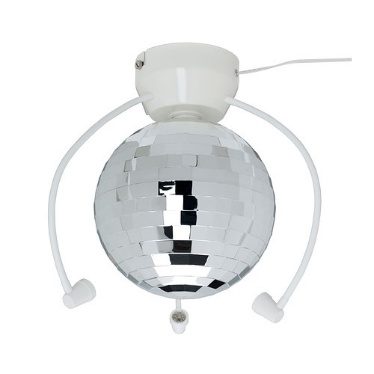 6 00016 000БЕСКАРКАСНАЯ МЕБЕЛЬ С ГРАНУЛАМИБЕСКАРКАСНАЯ МЕБЕЛЬ С ГРАНУЛАМИБЕСКАРКАСНАЯ МЕБЕЛЬ С ГРАНУЛАМИБЕСКАРКАСНАЯ МЕБЕЛЬ С ГРАНУЛАМИСтандартные пуфы «Груша», кресла и модулиСтандартные пуфы «Груша», кресла и модулиСтандартные пуфы «Груша», кресла и модулиСтандартные пуфы «Груша», кресла и модули134Пуф «Груша» Бескаркасное кресло, принимающее форму тела человека с согревающим наполнителем гранул пенополистирола. Пуф может быть изготовлен из материала на выбор заказчика: Материал Oxford (непромокаемая, легкомоющаяся ткань) или Экокожа  Размеры: 90*60 см; Габариты: 1,4 кг; Объем: 0,3 куб.м. Тех. хар-ки: -; t - от +1 до +30 и допустимой влажности 40-60 %; Состав: Ткань Oxford/Экокожа (внешний чехол); Ткань Спанбонд (внутренний чехол); гранула пенополистирола 2-3 мм; Страна-Производитель: Россия; т.м. The Fantastic World SnoezelenНазначение: Релаксация, Сенсорика, Аутизм, СДВГ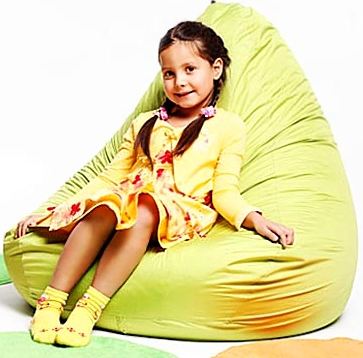 2 000/ Oxford24 000136Пуф-модуль «Пенек»Бескаркасный пуф-сидение, с согревающим наполнителем гранул пенополистирола. Используется как самостоятельное изделие, так и как удобная подставка для ног. Пуф может быть изготовлен из любого материала: Материал Oxford (непромокаемая, легкомоющаяся ткань) или ЭкокожаРазмеры: 40*40*40 см; Габариты: 0,8 кг; Объем: 0,06 куб.м. Тех. хар-ки: -; t - от +1 до +30 и допустимой влажности 40-60 %; Состав: Ткань Oxford/Экокожа (внешний чехол); Ткань Спанбонд (внутренний чехол); гранула пенополистирола 2-3 мм; фурнитураСтрана-Производитель: Россия; т.м. The Fantastic World SnoezelenНазначение: Релаксация, Сенсорика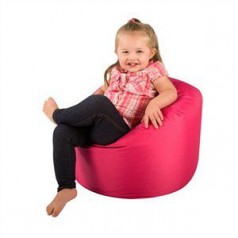 1 500/ Oxford23 000СУХИЕ БАССЕЙНЫ И ИЗДЕЛИЯ ИЗ ПОРОЛОНАСУХИЕ БАССЕЙНЫ И ИЗДЕЛИЯ ИЗ ПОРОЛОНАСУХИЕ БАССЕЙНЫ И ИЗДЕЛИЯ ИЗ ПОРОЛОНАСУХИЕ БАССЕЙНЫ И ИЗДЕЛИЯ ИЗ ПОРОЛОНАСухие бассейны (стандартные и сюжетные)Сухие бассейны (стандартные и сюжетные)Сухие бассейны (стандартные и сюжетные)Сухие бассейны (стандартные и сюжетные)176Сухой бассейн угловой «Mini»: 120*120*30см (рекомендуемое кол-во шариков – 700 шт.) – 5,2 кг; 0432 куб.м.Тех. хар-ки: -; t - от +1 до +30 и допустимой влажности 40-60 %; Состав: Экокожа, поролонСтрана-Производитель: Россия; т.м. The Fantastic World SnoezelenНазначение: Релаксация, Сенсорика, Логопедия, Зрение, Слух, Аутизм, ДЦП, СДВГ, Апатия, ПОДА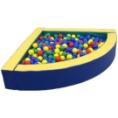 7 50017 500 Шарики и подсветка и системы управления Шарики и подсветка и системы управления Шарики и подсветка и системы управления Шарики и подсветка и системы управления180Ступенька для бассейнаСтупенька используется для работы с детьми с ОВЗ или для дополнительного удобства людей без каких-либо ограничений возможностей и здоровьяРазмер: L-100*Н-15*W-15 см; Габариты: 1,3 кг; Объем: 0,04 куб.м.Тех. хар-ки: -; t - от +1 до +30 и допустимой влажности 40-60 %; Состав: Ткань Экокожа; ПоролонСтрана-Производитель: Россия; т.м. The Fantastic World Snoezelen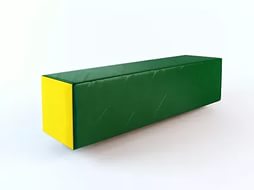 1 00011 000181Шарик для «Сухого бассейна» Цветной Диаметр шарика: 7,5 см; Фасовка: 100 шт. в пакете; Габариты упаковки: 2,6 кг; Объем: 0,36 куб.м.Тех. хар-ки: -; t - от +1 до +30 и допустимой влажности 40-60 %; Состав: ПластикСтрана-Производитель: Россия; т.м. The Fantastic World Snoezelen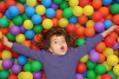 85075 950Маты настенные и напольные (стандартные и сюжетные)Маты настенные и напольные (стандартные и сюжетные)Маты настенные и напольные (стандартные и сюжетные)Маты настенные и напольные (стандартные и сюжетные)189Мат складной «4 в 1»Основание цвета весенней травы. Прочно пришитые аппликации. Мат легко складывается.Размер: 200*100*8 (в разложенном виде); Габариты: 2,3 кг; Объем: 0,2 куб.м.Тех. хар-ки: -; t - от +1 до +30 и допустимой влажности 40-60 %; Состав: Экокожа, Ткань Oxford, поролонСтрана-Производитель: Россия; т.м. The Fantastic World SnoezelenНазначение: Релаксация, Сенсорика, Логопедия, Зрение, Слух, Аутизм, Апатия, ПОДА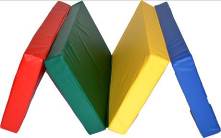 5 20015 200Маты игровыеМаты игровыеМаты игровыеМаты игровые223Мат настенный «Тактильные ячейки» Настенный мягкий мат имеет 16 различных разноцветных ячеек, в которых спрятаны различные предметы и игрушки. Ячейки можно менять местами. В комплекте 16 различных предметов для ячеек. Размер: 150*100*8 см; Габариты: 3,2 кг; Объем: 0,12 куб.м. Тех. хар-ки: -; t - от +1 до +30 и допустимой влажности 40-60 %; Состав: Поролон, ЭкокожаСтрана-Производитель: Россия; т.м. The Fantastic World SnoezelenНазначение: Сенсорика, Логопедия, Зрение, Слух, Аутизм, ДЦП, СДВГ, Апатия, ПОДА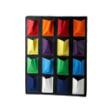 6 50016 500Конструкторы (игровые и обучающие)Конструкторы (игровые и обучающие)Конструкторы (игровые и обучающие)Конструкторы (игровые и обучающие)145Пуф-конструктор Гусеничка «Собери-ка!»Пуф-конструктор изготовлен в Гусеницы, которую необходимо собрать, не перепутав ее части тельца. Конструктор состоит из 4 частей, которые скрепляются друг с другом с помощью липучек. Ножки съемные и соответствуют каждой из части гусеницы по цветам. Гусеница трансформируется в бабочку с помощью крыльев (в комплекте).Размеры в собранном виде: 120*30*30 см; Габариты: 1,8 кг; Объем: 0,009 куб.м. Тех. хар-ки: -; t - от +1 до +30 и допустимой влажности 40-60 %; Состав: Ткань Oxford (внешний чехол); Ткань Спанбонд (внутренний чехол); гранула пенополистирола 2-3 мм; фурнитураСтрана-Производитель: Россия; т.м. The Fantastic World Snoezelen Назначение: Сенсорика, Логопедия, Зрение, Аутизм, ДЦП, СДВГ, Апатия, ПОДА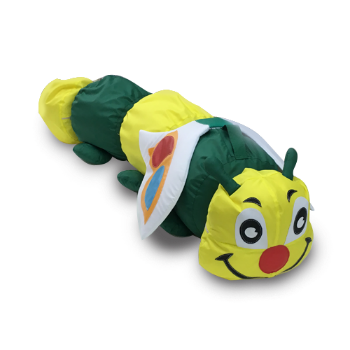 5 35615 356ТАКТИЛЬНОЕ И РАЗВИВАЮЩЕЕ ОБОРУДОВАНИЕТАКТИЛЬНОЕ И РАЗВИВАЮЩЕЕ ОБОРУДОВАНИЕТАКТИЛЬНОЕ И РАЗВИВАЮЩЕЕ ОБОРУДОВАНИЕТАКТИЛЬНОЕ И РАЗВИВАЮЩЕЕ ОБОРУДОВАНИЕ228Дорожка коордиционнаяДорожка для развития координации движения изготовлена из мягких подушек «таблеток» различных цветов и аппликаций, соединенных между собой тканевой лентой на липучках. Дорожка имеет 6 секций (подушек), на которых нашиты цифры. Подушки можно менять местами, что бы ребенок верно распределил порядок цифр по возрастанию.Размер: 250*50*10 см; Габариты: 2,6 кг; Объем: 0,027 куб.м.Тех. хар-ки: -; t - от +1 до +30 и допустимой влажности 40-60 %; Состав: Экокожа, поролонСтрана-Производитель: Россия; т.м. The Fantastic World SnoezelenНазначение: Сенсорика, Логопедия, Зрение, Слух, Аутизм, СДВГ, Апатия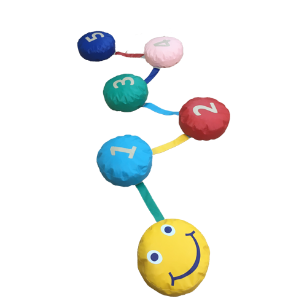 3 10013 100Средства для терапииСредства для терапииСредства для терапииСредства для терапии168Терапевтическая подушкаПодушка-хомут для снятия напряжения шейных позвонковРазмер: 60 см, толщина около 12 см; Габариты: 0,5 кг; Объем: 0,06 куб.м.Тех. хар-ки: -; t - от +1 до +30 и допустимой влажности 40-60 %; Состав: Ткань Oxford (внешний чехол); гранула пенополистирола 2-3 мм; фурнитураСтрана-Производитель: Россия; т.м. The Fantastic World SnoezelenНазначение: Релаксация, Сенсорика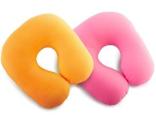 5002В подарокИТОГО С УЧЕТОМ СКИДКИИТОГО С УЧЕТОМ СКИДКИИТОГО С УЧЕТОМ СКИДКИ98 00098 00098 000Арт.Наименование продукта; описание и назначение; тех. хар-ки; Страна производства, т.м.ФОТОЦена, в руб.Кол-воСтоимость, в руб.СЕНСОРНАЯ КОМНАТАСЕНСОРНАЯ КОМНАТАСЕНСОРНАЯ КОМНАТАСЕНСОРНАЯ КОМНАТАСветовое и Фибероптическое оборудованиеСветовое и Фибероптическое оборудованиеСветовое и Фибероптическое оборудованиеСветовое и Фибероптическое оборудованиеФибероптические изделияФибероптические изделияФибероптические изделияФибероптические изделия011Каскад фибероптических волокон «Звездный дождь» с пультом Д/УПучок волокон в безопасном мягком модуле поставляется с настенным подвесным основанием в виде козырька. Каждое волокно в защитной оболочке. ИСТОЧНИК СВЕТА ВСТРОЕННЫЙ. Пульт управления позволяет выбирать режимы светоэффектов, задавать цвета и оттенки, регулировать яркость. Изделие так же можно использовать без козырька: напольно или в сухом бассейне Размеры: L козырька 80 см, W от стены 30 см; Кол-во волокон 100шт. КП L = 200 см; Габариты: Вес: 5,8 кг; Объем: 0,12 куб.м. Тех. хар-ки: 220 V/12 V, 12 W; t - от +1 до +30 и допустимой влажности 40-60 %; Состав: Пластик, Фанера, Экокожа, поролон, Фиберволокно (полипропилен)Страна-Производитель: Россия; т.м. The Fantastic World SnoezelenНазначение: Релаксация, Сенсорика, Логопедия, Зрение, Аутизм, ДЦП, СДВГ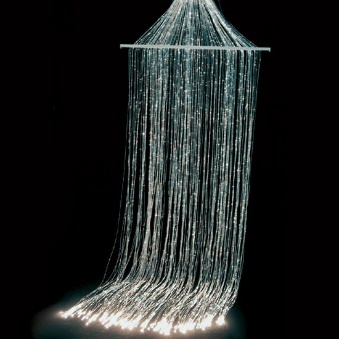 21 000121 000АквадизайнАквадизайнАквадизайнАквадизайнП8Сенсорный уголок «Зеркальный обман» VIP Состав комплекта:Воздушно-пузырьковая колонна с автоматической плавной сменой подсветки, высотой 2 метра поставляется в полной комплектации Набор с рыбками в комплекте. Колонна, пр-во Германия поставляется с пультом управления (без рыбок) Уровень шума-низкий. Мягкое полукруглое основание (1/4 круга) размером 70*70*30 см. Каркас выполнен из экологически-чистого дерева, обит поролоном и обшит ЭкокожейКомплект зеркал для колонны-200. Размер 170*85 смГабариты: Общий вес: 19,1 кг; Объем: 0,565 куб.м. Тех. хар-ки: 220 V/12 V 12 W; t - от +1 до +30 и допустимой влажности 40-60 %; Состав: Оргстекло, ДСП, поролон, ЭкокожаСтрана-Производитель: Россия т.м. т.м. The Fantastic World SnoezelenНазначение: Релаксация, Сенсорика, Логопедия, Аутизм, ДЦП, СДВГ, ПОДА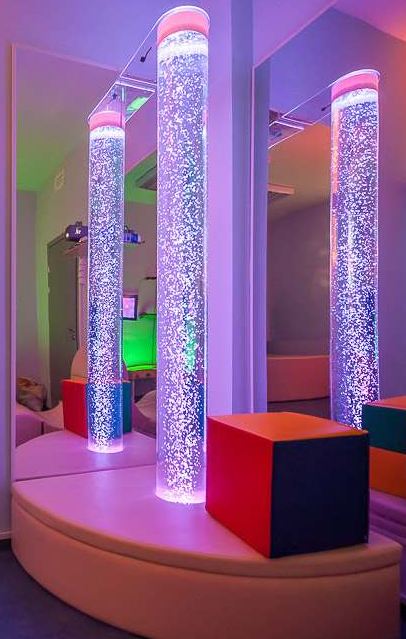 37 000/Россия137 000Настенное оформлениеНастенное оформлениеНастенное оформлениеНастенное оформление015Сенсорное панно «Иллюминатор» с пультом Д/УКруглое панно, имитирующее иллюминатор, взглянув на который, погружаешься в мир морских глубин и его красочных обитателей. На панно нанесено изображение подводного мира: морских обитателей, кораллов, причудливых водорослей. Разноцветная подсветка по периметру панно создает эффект глубины изображения и управляется с сенсорного пульта, который позволяет выбирать режимы светоэффектов, задавать цвета и оттенки, регулировать яркость. Размеры: Диаметр - 100 см; Габариты: Вес: 5,3 кг; Объем: 0,04 куб.м. Тех. хар-ки: 220 V/12 V, 12 W; t - от +1 до +30 и допустимой влажности 40-60 %; Состав: Пластик, Фиберволокно (полипропилен)Страна-Производитель: Россия; т.м. The Fantastic World SnoezelenНазначение: Релаксация, Сенсорика, Логопедия, Зрение, Аутизм, ДЦП, СДВГ, ПОДА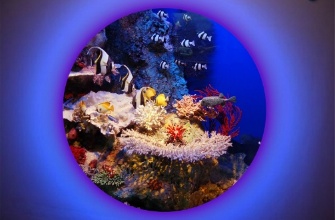 13 000113 000Столы для рисования песком Столы для рисования песком Столы для рисования песком Столы для рисования песком 003Светозвуковой стол для рисования пескомОсновная функция изделия – реагирование сменой цветов и оттенков подсветки, при интенсивном рисовании песком по экрану, а так же, от легких постукиваний по планшету, что является полноценной функцией сенсорного реагирования на звуки и прикосновения. Планшет изготовлен из высокотехнологичного пластика белого цвета. RGB – подсветка встроенная, на пульте управления. Столешница со съемными ножками из ламинированного дерева белого цвета. Кварцевый песок в комплекте.Размеры: Н 13 60*60 см (модуль); Н 60 60*60см (модуль + столик); Габариты: Вес: Объем: 0,512 куб.м. Тех. хар-ки: 220 V/12 V, 18 W; t - от +1 до +30 и допустимой влажности 40-60 %; Состав: Пластик, ЛДСПСтрана-Производитель: Россия; т.м. The Fantastic World Snoezelen Назначение: Релаксация, Сенсорика, Логопедия, Зрение, Слух, Аутизм, ДЦП, Апатия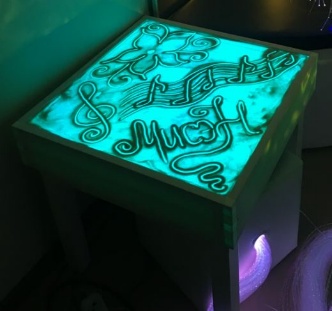 13 000113 000Напольные Ковры «Звездное небо и сенсорный полНапольные Ковры «Звездное небо и сенсорный полНапольные Ковры «Звездное небо и сенсорный полНапольные Ковры «Звездное небо и сенсорный пол019Напольный Ковер «Звездное небо» с пультом Д/У Ковер выполнен на основе высококачественного пожаробезопасного ковролина, имитирующее ночное небо. Фибероптические волокна вплетенные в ковер создают имитацию россыпи звезд различной величины и яркости, а так же, изображения в виде планет, метеоритов. Пульт управления позволяет выбирать режимы светоэффектов, задавать цвета и оттенки, регулировать яркость. ИСТОЧНИК СВЕТА ВСТРОЕННЫЙРазмеры: 200*150 см (375 звезд); Габариты: 4,6 кг; Объем: 0,135 куб.м. Тех. хар-ки: 220 V/12 V, 12-16 W; t - от +1 до +30 и допустимой влажности 40-60 %; Состав: ковролин, ткань Oxford, Фиберволокно (полипропилен); настенные крепленияСтрана-Производитель: Россия; т.м. The Fantastic World SnoezelenНазначение: Релаксация, Сенсорика, Логопедия, Зрение, Аутизм, ДЦП, СДВГ, ПОДА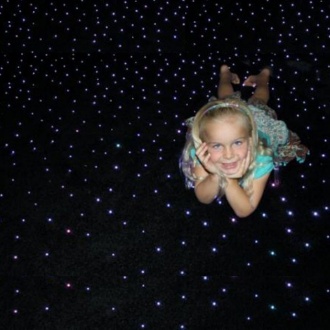 29 000/150*200 см129 000Видео-терапия: Проекторы и проекцииВидео-терапия: Проекторы и проекцииВидео-терапия: Проекторы и проекцииВидео-терапия: Проекторы и проекции028Интерактивный проектор «Морская волна»Проектор воспроизводит проекцию морской глади или плавной волны, цвета которой можно менять по своему усмотрению. D проекции 4 м. при расстояние до 3-ех м.Размеры 22*11*10 см: Габариты: Вес: 3,5 кг; Объем: 0,02 куб.м. Тех. хар-ки: 230 V, 20 W; Диапазон рабочих температур от 0 до + 40; Состав: ПластикСтрана-Производитель: Китай аналог American DJНазначение: Релаксация, Сенсорика, Логопедия, Аутизм, ДЦП, СДВГ, ПОДА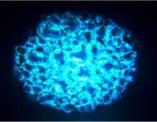 11 000111 000Оформление потолка «Звездное небо»Оформление потолка «Звездное небо»Оформление потолка «Звездное небо»Оформление потолка «Звездное небо»021Сенсорная потолочная панель «Звездное небо»Круглая потолочная панель, имитирующая Звездное небо с россыпью звезд различной величины и яркости на фоне плывущих туманностей изображения, изготовлена из прочного пластика, и может использоваться как полноценный светильник. ИСТОЧНИК СВЕТА ВСТРОЕННЫЙ Разноцветная подсветка по периметру создает дополнительный эффект глубины изображения и управляется с сенсорного пульта, который позволяет менять светоэффекты, цвета и оттенки, яркость. Размеры: Диаметр - 100 см; Габариты: Вес: 5,3 кг; Объем: 0,04 куб.м. Тех. хар-ки: 220 V/12 V, 12 W; t - от +1 до +30 и допустимой влажности 40-60 %; Состав: Пластик, Фиберволокно (полипропилен)Страна-Производитель: Россия; т.м. The Fantastic World SnoezelenНазначение: Релаксация, Сенсорика, Логопедия, Зрение, Аутизм, ДЦП, СДВГ, ПОДА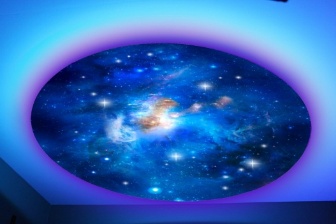 29 000129 000Общее оформление Сенсорной комнатыОбщее оформление Сенсорной комнатыОбщее оформление Сенсорной комнатыОбщее оформление Сенсорной комнатыАроматерапияАроматерапияАроматерапияАроматерапия070Установка для АроматерапииУльтразвуковая технология распыления эфирных масел; Увлажнение воздуха; парообразователь (туман), Анимационная цветная подсветка. В комплекте 10 шт. масел для ароматерапииРазмеры: 108*220 мм; Габариты: Вес: 1 кг; Объем: 0,008 куб.м. Тех. хар-ки: 24 V/, 12 W; t - от +1 до +30 и допустимой влажности 40-60 %; Состав: ПластикСтрана-Производитель: Китай; т.м. Ultrasmit Назначение: Сенсорика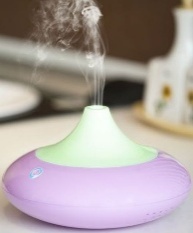 10 000110 000Световые занавесы, разделители и настенное оформлениеСветовые занавесы, разделители и настенное оформлениеСветовые занавесы, разделители и настенное оформлениеСветовые занавесы, разделители и настенное оформление018Картина для релаксации «Акварелакс» Картина на холсте с широким подрамником изготавливается вручную, способом нанесения рисунка с защитным покрытием на холст. Размеры: 70*70 см; Габариты: Вес: 1,2 кг; Объем: 0,05 куб.м. Тех. хар-ки: -; t - от +1 до +30 и допустимой влажности 40-60 %; Состав: Дерево, холстСтрана-Производитель: Россия; т.м. The Fantastic World Snoezelen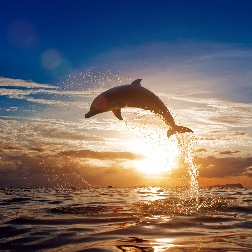 5 00015 000БЕСКАРКАСНАЯ МЕБЕЛЬ С ГРАНУЛАМИБЕСКАРКАСНАЯ МЕБЕЛЬ С ГРАНУЛАМИБЕСКАРКАСНАЯ МЕБЕЛЬ С ГРАНУЛАМИБЕСКАРКАСНАЯ МЕБЕЛЬ С ГРАНУЛАМИ137Пуф ПирамидаБескаркасное кресло в виде пирамиды, принимающее форму тела человека с согревающим наполнителем гранул пенополистирола. Пуф может быть изготовлен из материала на выбор заказчика: Материал Oxford (непромокаемая, легкомоющаяся ткань) или Экокожа Размеры: 110*80 см; Габариты: 2,4 кг; Объем: 0,7 куб.м. Тех. хар-ки: -; t - от +1 до +30 и допустимой влажности 40-60 %; Состав: Ткань Oxford/Экокожа (внешний чехол); Ткань Спанбонд (внутренний чехол); гранула пенополистирола 2-3 мм; фурнитураСтрана-Производитель: Россия; т.м. The Fantastic World SnoezelenНазначение: Релаксация, Сенсорика, Аутизм, СДВГ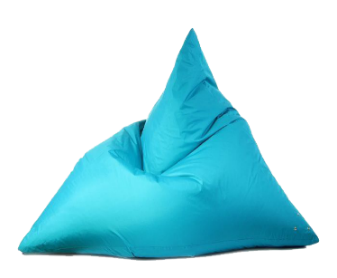 3 000/ Oxford26 000Уголки отдыха и уютаУголки отдыха и уютаУголки отдыха и уютаУголки отдыха и уютаН14«Уголок уюта Luxe»Компактный комплект, трансформирующийся в полноценное спальное место. Угловой мягкий комплект-трансформер для детей и взрослых. Предназначен отдыха, сна и релаксации:Мат угловой настенный: 100*100*8 см; Экокожа Мат складной напольный: 200*100*8 (100*100*16 в сложенном виде), в см; ЭкокожаПодвесной шатер НА ПОЛОГЕ: L около 250 см; (Полупрозрачный материал шатра - цвет – белый, материал хлопок/полиэстер)Подушечки для релаксации в кол-ве 2 шт. (40*40 см): материал – флис, наполнитель гранула пенополистиролаМягкий плед в кол-ве 1 шт. (150*100 см): материал флисГабариты комплекта: 9,8 кг; Объем: 1,7 куб.м. Страна-Производитель: Россия; т.м. The Fantastic World SnoezelenНазначение: Релаксация, Сенсорика, Аутизм, СДВГ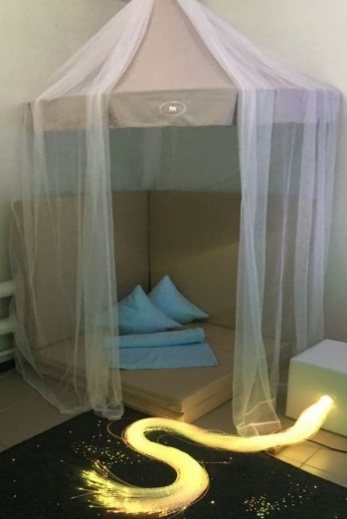 10 700110 700Сюжетные пуфы для детейСюжетные пуфы для детейСюжетные пуфы для детейСюжетные пуфы для детей151Сидение-подушка «Волшебная ромашка»Размер: d сидения – 50 см, высота сидения 30 см, d сидения с лепестками – 100 см; Габариты: 0,7 кг; Объем: 0,075 куб.м. Тех. хар-ки: -; t - от +1 до +30 и допустимой влажности 40-60 %; Состав: Ткань Oxford (внешний чехол); Ткань Спанбонд (внутренний чехол); гранула пенополистирола 2-3 мм; фурнитураСтрана-Производитель: Россия; т.м. The Fantastic World Snoezelen Назначение: Релаксация, Сенсорика, Логопедия, Зрение, Слух, Аутизм, ДЦП, СДВГ, Апатия, ПОДА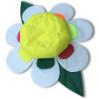 2 30012 300СУХИЕ БАССЕЙНЫ И ИЗДЕЛИЯ ИЗ ПОРОЛОНАСУХИЕ БАССЕЙНЫ И ИЗДЕЛИЯ ИЗ ПОРОЛОНАСУХИЕ БАССЕЙНЫ И ИЗДЕЛИЯ ИЗ ПОРОЛОНАСУХИЕ БАССЕЙНЫ И ИЗДЕЛИЯ ИЗ ПОРОЛОНАКомплектыКомплектыКомплектыКомплекты170Световой Комплект «Mild Play» с пультом Д/УСостав комплекта:Бассейн угловой 150*150*50 см с прозрачными шариками (1000 шт.) Мат настенный размером 150*100 см в кол-ве 2 шт.Разноцветная подсветка для бассейна на сенсорном управлении в мягком модуле Габариты комплекта: 9,3 кг; Объем: 4,125 куб.м.Тех. хар-ки: -; t - от +1 до +30 и допустимой влажности 40-60 %; Состав: Экокожа, поролонСтрана-Производитель: Россия; т.м. The Fantastic World SnoezelenНазначение: Релаксация, Сенсорика, Логопедия, Зрение, Слух, Аутизм, ДЦП, СДВГ, Апатия, ПОДА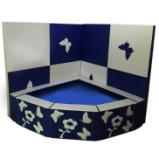 36 050Аппликации + 4000 руб.136 050Маты игровыеМаты игровыеМаты игровыеМаты игровые223Мат настенный «Тактильные ячейки» Настенный мягкий мат имеет 16 различных разноцветных ячеек, в которых спрятаны различные предметы и игрушки. Ячейки можно менять местами. В комплекте 16 различных предметов для ячеек. Размер: 150*100*8 см; Габариты: 3,2 кг; Объем: 0,12 куб.м. Тех. хар-ки: -; t - от +1 до +30 и допустимой влажности 40-60 %; Состав: Поролон, ЭкокожаСтрана-Производитель: Россия; т.м. The Fantastic World SnoezelenНазначение: Сенсорика, Логопедия, Зрение, Слух, Аутизм, ДЦП, СДВГ, Апатия, ПОДА6 50016 500Конструкторы (игровые и обучающие)Конструкторы (игровые и обучающие)Конструкторы (игровые и обучающие)Конструкторы (игровые и обучающие)147Развивающая полусфера «Учимся играя»Мягкая большая полусфера имеет 7 секций, на каждую секцию крепятся различные по цвету и тематическому значению фигуры. Каждый элемент относится к своей секции: шнуровка-молния-липучка, цифры, буквы, геометрия, насекомые, сезоны и цветные фигуры. Необходимо верно распределить элементы на полусфере. Размер полусферы d-50 см, высота 30 см; Габариты: 7,3 кг; Объем: 0,25 куб.м. Тех. хар-ки: -; t - от +1 до +30 и допустимой влажности 40-60 %; Состав: Экокожа (внешний чехол); Ткань Спанбонд (внутренний чехол); гранула пенополистирола 2-3 мм; поролон; фурнитура; Страна-Производитель: Россия; т.м. The Fantastic World Snoezelen Назначение: Сенсорика, Логопедия, Зрение, Слух, Аутизм, ДЦП, СДВГ, Апатия, ПОДА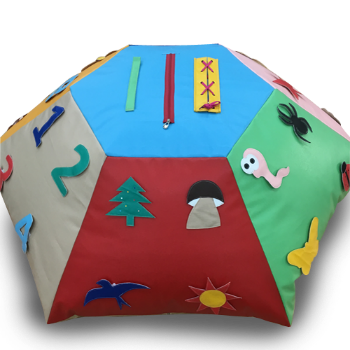 9 10019 100195Собирательный ОсьминогМодульный конструктор выполнен в виде пуфа «Осьминожки». Мягкое основание можно использовать как удобное сидение. Глазки, веселая улыбка и все «щупальца» съемные (на липучках).  Необходимо собрать Осьминожку. Размер: 40*40*40 см, длина щупальцев – 70 см; Габариты: 3,2 кг; Объем: 0,125 куб.м.Тех. хар-ки накидки: 12V, 20W; t - от +1 до +30 и допустимой влажности 40-60 %; Состав: Экокожа, поролонСтрана-Производитель: Россия; т.м. The Fantastic World SnoezelenНазначение: Релаксация, Сенсорика, Логопедия, Зрение, Слух, Аутизм, ДЦП, СДВГ, Апатия, ПОДА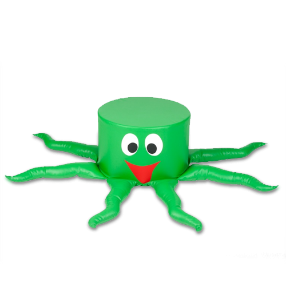 В подарок!В подарок!В подарок!ТАКТИЛЬНОЕ И РАЗВИВАЮЩЕЕ ОБОРУДОВАНИЕТАКТИЛЬНОЕ И РАЗВИВАЮЩЕЕ ОБОРУДОВАНИЕТАКТИЛЬНОЕ И РАЗВИВАЮЩЕЕ ОБОРУДОВАНИЕТАКТИЛЬНОЕ И РАЗВИВАЮЩЕЕ ОБОРУДОВАНИЕДекоративно-развивающие панели и дорожкиДекоративно-развивающие панели и дорожкиДекоративно-развивающие панели и дорожкиДекоративно-развивающие панели и дорожкиВ16Тактильно-развивающая панель «Времена года»Красочное дерево, на котором находятся листья, цветы разных цветов. Цель: изучение сезонов. Что бы изобразить зиму, необходимо снять все элементы, оставив обнаженные ветви; для имитации осени, надеть на ветви листочки желтого и красного, зеленых цветов; для изображения весны или лета, необходимо надеть цветочки (всего 95 съемных элементов)Размер: ширина 89 см, высота 180 см, толщина 4 см; Габариты: 16,3 кг; Объем: 0,6 куб.м. Тех. хар-ки: -; t - от +1 до +30 и допустимой влажности 40-60 %; Состав: СоснаНазначение: Сенсорика, Логопедия, Зрение, Аутизм, ДЦП, СДВГ, ПОДАСтрана-Производитель: Эстония-Россия; т.м. The Fantastic World Snoezelen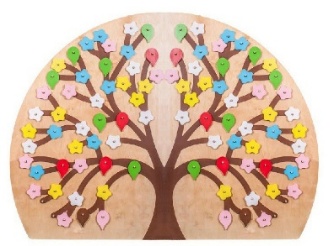 18 000118 000228Дорожка коордиционнаяДорожка для развития координации движения изготовлена из мягких подушек «таблеток» различных цветов и аппликаций, соединенных между собой тканевой лентой на липучках. Дорожка имеет 6 секций (подушек), на которых нашиты цифры. Подушки можно менять местами, что бы ребенок верно распределил порядок цифр по возрастанию.Размер: 250*50*10 см; Габариты: 2,6 кг; Объем: 0,027 куб.м.Тех. хар-ки: -; t - от +1 до +30 и допустимой влажности 40-60 %; Состав: Экокожа, поролонСтрана-Производитель: Россия; т.м. The Fantastic World SnoezelenНазначение: Сенсорика, Логопедия, Зрение, Слух, Аутизм, СДВГ, Апатия3 10013 100Монтессори Монтессори Монтессори Монтессори 207Набор Фребеля (14 даров)В составе набора 14 модулей: «Шерстяные мячики», «Основные тела», «Куб из кубиков», «Куб из брусков», «Кубики и призмы», «Кубики, столбики, кирпичики», «Цветные фигуры», «Палочки», «Кольца и полукольца», «Фишки», «Цветные тела», «Мозаика», «Шнуровка», «Башенки», «Арки и цифры»Размер: +/- 20 см: 50*50*50 см; Габариты: 21 кг; Объем: 0,125 куб.м. Тех. хар-ки: -; t - от +1 до +30 и допустимой влажности 40-60 %; Состав: Массив сосны, хлопок, шерсть, букСтрана-Производитель: Россия; т.м. МДИ Назначение: Сенсорика, Логопедия, Зрение, Слух, Аутизм, ДЦП, СДВГ, Апатия, ПОДАМетодические пособия + 5 850 руб.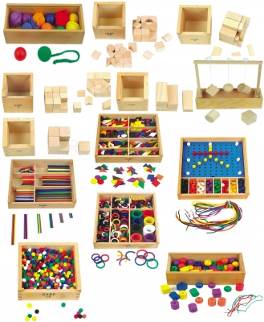 20 000120 000ИТОГО С УЧЕТОМ СКИДКИИТОГО С УЧЕТОМ СКИДКИИТОГО С УЧЕТОМ СКИДКИ248 000248 000248 000Арт.Наименование продукта; описание и назначение; тех. хар-ки; Страна производства, т.м.ФОТОЦена, в руб.Кол-воСтоимость, в руб.СЕНСОРНАЯ КОМНАТАСЕНСОРНАЯ КОМНАТАСЕНСОРНАЯ КОМНАТАСЕНСОРНАЯ КОМНАТАСветовое и Фибероптическое оборудованиеСветовое и Фибероптическое оборудованиеСветовое и Фибероптическое оборудованиеСветовое и Фибероптическое оборудованиеФибероптические изделияФибероптические изделияФибероптические изделияФибероптические изделия005Пучок фибероптических волокон с пультом Д/УПучок волокон встроен в безопасное мягкое основание. Каркас модуля изготовлен из дерева, обит поролоном, обтянут экокожей. Каждое волокно в защитной оболочке. ИСТОЧНИК СВЕТА ВСТРОЕННЫЙ. Пульт меняет Светоэффекты, задает цвета и оттенки, регулирует яркость.Размеры: 35*35*35 см (модуль), Кол-во волокон 100/200 шт. КП L = 200 см; Габариты: Вес: 7,5 кг; Объем: 0,125 куб.м. Тех. хар-ки: 220 V/12 V, 12 W; t - от +1 до +30 и допустимой влажности 40-60 %; Состав: Фанера, поролон, Экокожа, Фиберволокно (полипропилен)Страна-Производитель: Россия; т.м. The Fantastic World Snoezelen Назначение: Релаксация, Сенсорика, Логопедия, Зрение, Аутизм, ДЦП, СДВГ20 000/100 волокон120 000011Каскад фибероптических волокон «Звездный дождь» с пультом Д/УПучок волокон в безопасном мягком модуле поставляется с настенным подвесным основанием в виде козырька. Каждое волокно в защитной оболочке. ИСТОЧНИК СВЕТА ВСТРОЕННЫЙ. Пульт управления позволяет выбирать режимы светоэффектов, задавать цвета и оттенки, регулировать яркость. Изделие так же можно использовать без козырька: напольно или в сухом бассейне Размеры: L козырька по стене 80 см, W от стены 30 см; Кол-во волокон 100/200 шт. КП L = 200 см; Габариты: Вес: 5,8 кг; Объем: 0,12 куб.м. Тех. хар-ки: 220 V/12 V, 12 W; t - от +1 до +30 и допустимой влажности 40-60 %; Состав: Пластик, Фанера, Экокожа, поролон, Фиберволокно (полипропилен)Страна-Производитель: Россия; т.м. The Fantastic World SnoezelenНазначение: Релаксация, Сенсорика, Логопедия, Зрение, Аутизм, ДЦП, СДВГ21 000/100 волокон121 000АквадизайнАквадизайнАквадизайнАквадизайнП6Сенсорный уголок «Зеркальный обман» с пультом Д/УСостав комплекта:Воздушно-пузырьковая колонна высотой 1,5 метра поставляется в полной комплектации на пульте управления. Пульт управления позволяет выбирать режимы светоэффектов, задавать цвета и оттенки. Набор с рыбками в комплекте. Уровень шума-низкий. Мягкое полукруглое основание (1/4 круга) размером 70*70*30 см. Каркас выполнен из экологически-чистого дерева, обит поролоном и обшит ЭкокожейКомплект зеркал для колонны-150. Размер 120*70 смГабариты: Общий вес: 22 кг; Объем: 0,291 куб.м. Тех. хар-ки: 220 V/12 V 12 W; t - от +1 до +30 и допустимой влажности 40-60 %; Состав: Оргстекло, ДСП, поролон, Экокожа Страна-Производитель: Россия т.м. т.м. The Fantastic World SnoezelenНазначение: Релаксация, Сенсорика, Логопедия, Аутизм, ДЦП, СДВГ, ПОДА27 000127 000Настенные панели, панно и ковры «Звездное небо»Настенные панели, панно и ковры «Звездное небо»Настенные панели, панно и ковры «Звездное небо»Настенные панели, панно и ковры «Звездное небо»053Интерактивная панель «Бесконечный туннель» Интерактивная панель, имитирующая бесконечный туннель, не имеет аналоговРежимы Панели: более 300 (!) режимов из которых: эффект бегущей волны, мерцания, плавного затухания, бегущей разноцветной «змейки», оставляющей за собой световой шлейфДистанционное управление скоростью и яркостью, цветами и оттенками, режим памяти Более 100 000 оттенков и статичные цветаВозможность крепления на стене, установки на столе или на полуРазмеры: 50*50*13 см; Габариты: Вес: 8,3 кг; Объем: 0,05 куб.м. Тех. хар-ки: 220 V/12 V 36 W; t - от +1 до +30 и допустимой влажности 40-60 %; Состав: Пластик, оргстеклоСтрана-Производитель: Россия; т.м. The Fantastic World SnoezelenНазначение: Релаксация, Сенсорика, Логопедия, Зрение, Аутизм, ДЦП, СДВГ, ПОДА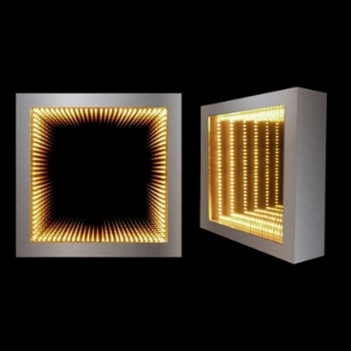 10 000110 000Видео-терапия: Проекторы и проекцииВидео-терапия: Проекторы и проекцииВидео-терапия: Проекторы и проекцииВидео-терапия: Проекторы и проекции024Шар Зеркальный «3 в 1»Шар зеркальный со встроенной светодиодной подсветкой и приводом вращения для создания мягкого освещения и мерцающих, плавно движущихся разноцветных бликов в Сенсорной комнатеМОТРЧИК И RGB ПРОЖЕКТОР– ВСТРОЕННЫЕ! ПРОСТО ЗАКРЕПИТЕ НА ПОТОЛКЕРазмеры: Диаметр: 21 см; Высота: 28.7 см; Длина провода: 4.7 м; Габариты: Вес: 1,28 кг; Объем: 0,009 куб.м. Тех. хар-ки: Мощность: 0.5 Вт; t - от +1 до +30 и допустимой влажности 40-60 %; Состав: Сталь, Эпоксидное покрытие; Пластмасса АБС; Алюминиевое покрытие; Полиамидная пластмасса; Оптическая линза: Акриловый пластик Страна- Страна-Производитель: Швеция; т.м. - Назначение: Релаксация, Сенсорика, Логопедия, Зрение, Аутизм, ДЦП, СДВГ6 00016 000028Интерактивный проектор «Морская волна»Проектор воспроизводит проекцию морской глади или плавной волны, цвета которой можно менять по своему усмотрению. D проекции 4 м. при расстояние до 3-ех м.Размеры 22*11*10 см: Габариты: Вес: 3,5 кг; Объем: 0,02 куб.м. Тех. хар-ки: 230 V, 20 W; Диапазон рабочих температур от 0 до + 40; Состав: ПластикСтрана-Производитель: Китай аналог American DJНазначение: Релаксация, Сенсорика, Логопедия, Аутизм, ДЦП, СДВГ, ПОДА11 000111 000Настенное оформлениеНастенное оформлениеНастенное оформлениеНастенное оформление018Картина для релаксации «Акварелакс» Картина на холсте с широким подрамником изготавливается вручную, способом нанесения рисунка с защитным покрытием на холст. Размеры: 70*70 см; Габариты: Вес: 1,2 кг; Объем: 0,05 куб.м. Тех. хар-ки: -; t - от +1 до +30 и допустимой влажности 40-60 %; Состав: Дерево, холстСтрана-Производитель: Россия; т.м. The Fantastic World Snoezelen5 00015 000Мебель для Релаксации (Подвесные и кресла-качалки, водяные кровати)Мебель для Релаксации (Подвесные и кресла-качалки, водяные кровати)Мебель для Релаксации (Подвесные и кресла-качалки, водяные кровати)Мебель для Релаксации (Подвесные и кресла-качалки, водяные кровати)190Разгрузочное кресло «Трансформер»Состоит из четырех сшитых частей, которые легко трансформируются в кубик. После проведения сеанса, кресло можно сложить, и оно не будет занимать место в комнате. Прекрасно повторяет строение и изгибы тела. Размер: 75*60*60 см (в сложенном виде), 119*60*81 см (в разложенном виде); Габариты: 4,5 кг; Объем: 0,27 куб.м.Тех. хар-ки: -; t - от +1 до +30 и допустимой влажности 40-60 %; Состав: Экокожа, поролонСтрана-Производитель: Россия; т.м. The Fantastic World SnoezelenНазначение: Релаксация, Сенсорика, Аутизм, СДВГ, ПОДА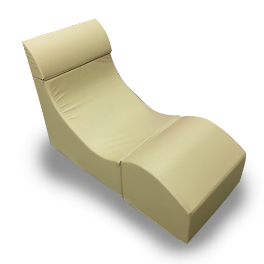 10 000110 000Уголки отдыха и уютаУголки отдыха и уютаУголки отдыха и уютаУголки отдыха и уютаН14«Уголок уюта Luxe»Компактный комплект, трансформирующийся в полноценное спальное место. Угловой мягкий комплект-трансформер для детей и взрослых. Предназначен отдыха, сна и релаксации:Мат угловой настенный: 100*100*8 см; Экокожа Мат складной напольный: 200*100*8 (100*100*16 в сложенном виде), в см; ЭкокожаПодвесной шатер НА ПОЛОГЕ: L около 250 см; (Полупрозрачный материал шатра - цвет – белый, материал хлопок/полиэстер)Подушечки для релаксации в кол-ве 2 шт. (40*40 см): материал – флис, наполнитель гранула пенополистиролаМягкий плед в кол-ве 1 шт. (150*100 см): материал флисГабариты комплекта: 9,8 кг; Объем: 1,7 куб.м. Страна-Производитель: Россия; т.м. The Fantastic World SnoezelenНазначение: Релаксация, Сенсорика, Аутизм, СДВГ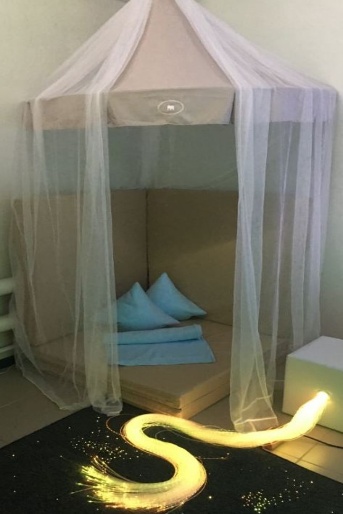 10 700110 700230Ребристая дорожкаДорожка состоит из ребристых деревянных палочек. Дорожка используется для упражнений в равновесии, для укрепления мышц стопы, для формирования сводов стопы при ходьбе, для укрепления мышц спины в ползании Размер: 140*30*5 см; Габариты: 1,5 кг; Объем: 0,01 куб.м.Тех. хар-ки: -; t - от +1 до +30 и допустимой влажности 40-60 %; Состав: ПВХСтрана-Производитель: Россия; т.м. БэбикНазначение: Сенсорика, Логопедия, Зрение, Слух, Аутизм, СДВГ, Апатия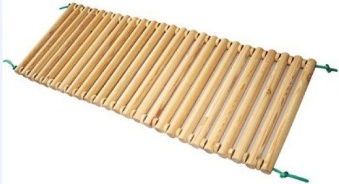 В подарок!В подарок!В подарок!ИТОГО С УЧЕТОМ СКИДКИИТОГО С УЧЕТОМ СКИДКИИТОГО С УЧЕТОМ СКИДКИ98 00098 00098 000Арт.Наименование продукта; описание и назначение; тех. хар-ки; Страна производства, т.м.ФОТОЦена, в руб.Кол-воСтоимость, в руб.СЕНСОРНАЯ КОМНАТАСЕНСОРНАЯ КОМНАТАСЕНСОРНАЯ КОМНАТАСЕНСОРНАЯ КОМНАТАСветовое и Фибероптическое оборудованиеСветовое и Фибероптическое оборудованиеСветовое и Фибероптическое оборудованиеСветовое и Фибероптическое оборудованиеФибероптические изделияФибероптические изделияФибероптические изделияФибероптические изделия007«Волшебный фонтан» с пультом Д/УПучок фибероптических волокон встроен в напольное мягкое основание с выходящей колонной из оргстекла. Волокно «струиться» из колонны, словно струи Волшебного фонтана. Каркас модуля изготовлен из дерева, обит поролоном, обтянут экокожей. Каждое волокно в защитной оболочке. ИСТОЧНИК СВЕТА ВСТРОЕННЫЙ. Пульт управления позволяет выбирать режимы светоэффектов, задавать цвета и оттенки, регулировать яркость.Размеры: 50*50*50 см (основание), высота колбы – 100 см, D – 15см; Кол-во волокон 100 шт. КП L = 200 см; Габариты: Вес: 15,3 кг; Объем: 0,36 куб.м. Тех. хар-ки: 220 V/12 V, 12 W; t - от +1 до +30 и допустимой влажности 40-60 %; Состав: Фанера, поролон, Экокожа, Оргстекло, Фиберволокно (полипропилен)Страна-Производитель: Россия; т.м. The Fantastic World SnoezelenНазначение: Релаксация, Сенсорика, Логопедия, Зрение, Аутизм, ДЦП, СДВГ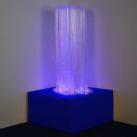 27 000127 000010Угловой фибероптический занавес с пультом Д/УПучок фибероптических волокон в безопасном мягком модуле поставляется с подвесным угловым основанием (1/4 круга). ИСТОЧНИК СВЕТА ВСТРОЕННЫЙ.Каждое волокно в защитной оболочке. Пульт управления позволяет выбирать режимы светоэффектов, задавать цвета и оттенки, регулировать яркость.Размеры: 100*100*1 см (основание); Кол-во волокон 200 шт. КП L = 200 см; Габариты: Вес: 9,3 кг; Объем: 0,5 куб.м. Тех. хар-ки: 220 V/12 V, 12 W; t - от +1 до +30 и допустимой влажности 40-60 %; Состав: Фанера, поролон, Экокожа, Пластик, Фиберволокно (полипропилен)Страна-Производитель: Россия; т.м. The Fantastic World SnoezelenНазначение: Релаксация, Сенсорика, Логопедия, Зрение, Аутизм, ДЦП, СДВГ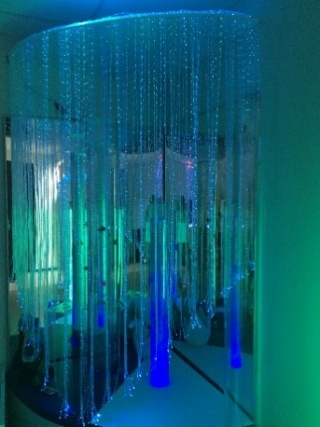 30 000130 000АквадизайнАквадизайнАквадизайнАквадизайнП1Пузырьковая колонна – 150 с пультом Д/УВоздушно-пузырьковая колонна высотой 1,5 метра поставляется в полной комплектации на пульте управления. Пульт управления позволяет выбирать режимы светоэффектов, задавать цвета и оттенки. Набор с рыбками в комплекте. Уровень шума-низкий. (Пр-во Германия без рыбок)Размеры: Высота 150 см, диаметр – 10 см: Габариты: Вес: 3 кг; Объем: 0.06 куб.м. Тех. хар-ки: 220 V/12 V 12 W; t – от +1 до +30 и допустимой влажности 40-60 %; Состав: ОргстеклоСтрана-Производитель: Россия  т.м. The Fantastic World SnoezelenНазначение: Релаксация, Сенсорика, Логопедия, Аутизм, ДЦП, СДВГ, ПОДА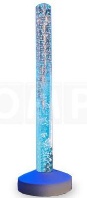 10 000/Россия110 000П3Мягкое основание для колоннПолукруглое (1/4) круга мягкое основание для одной или нескольких колонн (по договоренности с заказчиком). Каркас выполнен из экологически-чистого дерева, обит поролоном и обшит Экокожей. Кол-во и диаметр отверстий, цвет-бежевый Размеры: 70*70*30; 70*70*50 или 100*100*50 см: Габариты: Вес: 9 кг; Объем: 0,147 куб.м. Тех. хар-ки: t - от +1 до +30 и допустимой влажности 40-60 %; Состав: Фанера, поролон, экокожаСтрана-Производитель: Россия т.м. -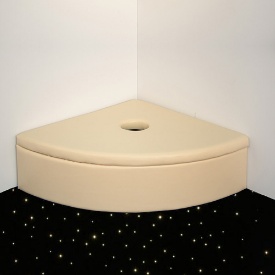 7 00017 000П4Комплект зеркал для колонны-150Комплект безопасных зеркал предназначены для создания Сенсорных уголков с воздушно-пузырьковыми колоннами, а так же, их можно использовать для визуального увеличения пространства или повесив над сухим бассейном. Зеркала совместимы с фибероптической каскадирующей трубой «Волшебный фонтан» и каскадом «Звездный дождь». В комплекте два зеркала в обрамлении металлического профиля Nelson с креплениями. Размеры: 120*70 или 100*70 (каждое зеркало) см: Габариты: Вес: 2,1 кг; Объем: 0,084 куб.м. Тех. хар-ки:; t - от +1 до +30 и допустимой влажности 40-60 %; Состав: Оргстекло Страна-Производитель: Италия т.м. Plexiglas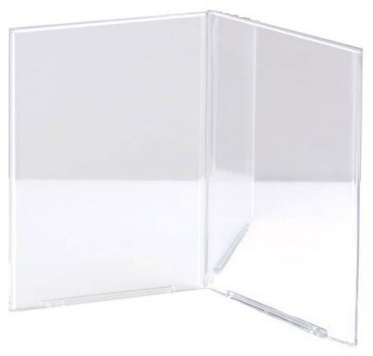 10 000110 000Настенное оформлениеНастенное оформлениеНастенное оформлениеНастенное оформление015Сенсорное панно «Иллюминатор» с пультом Д/УКруглое панно, имитирующее иллюминатор, взглянув на который, погружаешься в мир морских глубин и его красочных обитателей. На панно нанесено изображение подводного мира: морских обитателей, кораллов, причудливых водорослей. Разноцветная подсветка по периметру панно создает эффект глубины изображения и управляется с сенсорного пульта, который позволяет выбирать режимы светоэффектов, задавать цвета и оттенки, регулировать яркость. Размеры: Диаметр - 100 см; Габариты: Вес: 5,3 кг; Объем: 0,04 куб.м. Тех. хар-ки: 220 V/12 V, 12 W; t - от +1 до +30 и допустимой влажности 40-60 %; Состав: Пластик, Фиберволокно (полипропилен)Страна-Производитель: Россия; т.м. The Fantastic World SnoezelenНазначение: Релаксация, Сенсорика, Логопедия, Зрение, Аутизм, ДЦП, СДВГ, ПОДА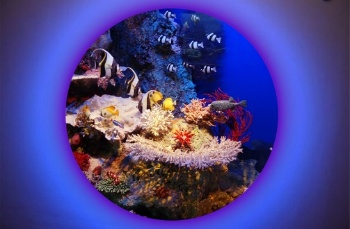 13 000113 000Напольные Ковры «Звездное небо Напольные Ковры «Звездное небо Напольные Ковры «Звездное небо Напольные Ковры «Звездное небо 019Напольный Ковер «Звездное небо» с пультом Д/У Ковер выполнен на основе высококачественного пожаробезопасного ковролина, имитирующее ночное небо. Фибероптические волокна вплетенные в ковер создают имитацию россыпи звезд различной величины и яркости, а так же, изображения в виде планет, метеоритов. Пульт управления позволяет выбирать режимы светоэффектов, задавать цвета и оттенки, регулировать яркость. ИСТОЧНИК СВЕТА ВСТРОЕННЫЙРазмеры: 200*150 см (375 звезд); Габариты: 4,6 кг; Объем: 0,135 куб.м. Тех. хар-ки: 220 V/12 V, 12-16 W; t - от +1 до +30 и допустимой влажности 40-60 %; Состав: ковролин, ткань Oxford, Фиберволокно (полипропилен); настенные крепленияСтрана-Производитель: Россия; т.м. The Fantastic World SnoezelenНазначение: Релаксация, Сенсорика, Логопедия, Зрение, Аутизм, ДЦП, СДВГ, ПОДА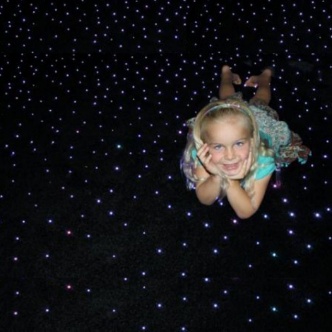 29 000/150*200 см129 000Оформление потолка «Звездное небо»Оформление потолка «Звездное небо»Оформление потолка «Звездное небо»Оформление потолка «Звездное небо»021Сенсорная потолочная панель «Звездное небо»Круглая потолочная панель, имитирующая Звездное небо с россыпью звезд различной величины и яркости на фоне плывущих туманностей изображения, изготовлена из прочного пластика, и может использоваться как полноценный светильник. ИСТОЧНИК СВЕТА ВСТРОЕННЫЙ Разноцветная подсветка по периметру создает дополнительный эффект глубины изображения и управляется с сенсорного пульта, который позволяет менять светоэффекты, цвета и оттенки, яркость. Размеры: Диаметр - 100 см; Габариты: Вес: 5,3 кг; Объем: 0,04 куб.м. Тех. хар-ки: 220 V/12 V, 12 W; t - от +1 до +30 и допустимой влажности 40-60 %; Состав: Пластик, Фиберволокно (полипропилен)Страна-Производитель: Россия; т.м. The Fantastic World SnoezelenНазначение: Релаксация, Сенсорика, Логопедия, Зрение, Аутизм, ДЦП, СДВГ, ПОДА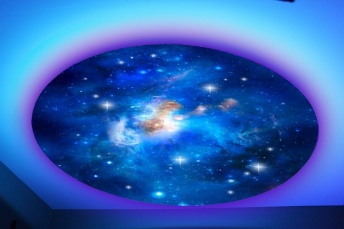 29 000129 000Видео-терапия: Проекторы и проекцииВидео-терапия: Проекторы и проекцииВидео-терапия: Проекторы и проекцииВидео-терапия: Проекторы и проекции024Шар Зеркальный «3 в 1»Шар зеркальный со встроенной светодиодной подсветкой и приводом вращения для создания мягкого освещения и мерцающих, плавно движущихся разноцветных бликов в Сенсорной комнатеМОТРЧИК И RGB ПРОЖЕКТОР– ВСТРОЕННЫЕ! ПРОСТО ЗАКРЕПИТЕ НА ПОТОЛКЕРазмеры: Диаметр: 21 см; Высота: 28.7 см; Длина провода: 4.7 м; Габариты: Вес: 1,28 кг; Объем: 0,009 куб.м. Тех. хар-ки: Мощность: 0.5 Вт; t - от +1 до +30 и допустимой влажности 40-60 %; Состав: Сталь, Эпоксидное покрытие; Пластмасса АБС; Алюминиевое покрытие; Полиамидная пластмасса; Оптическая линза: Акриловый пластик Страна- Страна-Производитель: Швеция; т.м. - Назначение: Релаксация, Сенсорика, Логопедия, Зрение, Аутизм, ДЦП, СДВГ6 00016 000028Интерактивный проектор «Морская волна»Проектор воспроизводит проекцию морской глади или плавной волны, цвета которой можно менять по своему усмотрению. D проекции 4 м. при расстояние до 3-ех м.Размеры 22*11*10 см: Габариты: Вес: 3,5 кг; Объем: 0,02 куб.м. Тех. хар-ки: 230 V, 20 W; Диапазон рабочих температур от 0 до + 40; Состав: ПластикСтрана-Производитель: Китай аналог American DJНазначение: Релаксация, Сенсорика, Логопедия, Аутизм, ДЦП, СДВГ, ПОДА11 000111 000АроматерапияАроматерапияАроматерапияАроматерапия070Установка для АроматерапииУльтразвуковая технология распыления эфирных масел; Увлажнение воздуха; парообразователь (туман), Анимационная цветная подсветка. В комплекте 10 шт. масел для ароматерапииРазмеры: 108*220 мм; Габариты: Вес: 1 кг; Объем: 0,008 куб.м. Тех. хар-ки: 24 V/, 12 W; t - от +1 до +30 и допустимой влажности 40-60 %; Состав: ПластикСтрана-Производитель: Китай; т.м. Ultrasmit Назначение: Сенсорика10 000110 000Световые занавесы и настенное оформлениеСветовые занавесы и настенное оформлениеСветовые занавесы и настенное оформлениеСветовые занавесы и настенное оформление072Световой занавесНа прочных влагозащитных проводках белого цвета закреплены светодиоды. Занавес можно повесить как на окно, двери, стены, так и на улице. Занавес полностью влагозащитный (IP54). Светодиоды – 432 шт. Цвет - белыйРазмеры: W 200* H 150 см; Габариты: Вес: 3,5 кг; Объем: 0,08 куб.м. Тех. хар-ки: 230 V, 20 W; t - от +1 до +30 и допустимой влажности 40-60 %; Состав: поливинилхлорид, светодиодыСтрана-Производитель: Китай; т.м. -Назначение: Релаксация, Сенсорика, Зрение, Аутизм, ДЦП, СДВГ, ПОДА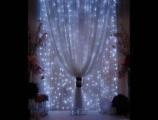 10 000110 000018Картина для релаксации «Акварелакс» Картина на холсте с широким подрамником изготавливается вручную, способом нанесения рисунка с защитным покрытием на холст. Размеры: 70*70 см; Габариты: Вес: 1,2 кг; Объем: 0,05 куб.м. Тех. хар-ки: -; t - от +1 до +30 и допустимой влажности 40-60 %; Состав: Дерево, холстСтрана-Производитель: Россия; т.м. The Fantastic World Snoezelen5 00015 000Мебель для Релаксации Мебель для Релаксации Мебель для Релаксации Мебель для Релаксации 191Массажное разгрузочное кресло «Трансформер - Вибро»Кресло поставляется с массажной накидкой. Кресло состоит из четырех сшитых частей, которые легко трансформируются в кубик. После проведения сеанса, кресло можно сложить, и оно не будет занимать место в комнате. Прекрасно повторяет строение и изгибы тела. Накидка легко «надевается» на кресло, имеет пульт управления.Размер: 75*60*60 см (в сложенном виде), 119*60*81 см (в разложенном виде); Габариты: 5,5 кг; Объем: 0,315 куб.м. Тех. хар-ки накидки: 12V, 20W; t - от +1 до +30 и допустимой влажности 40-60 %; Состав: Экокожа, поролонСтрана-Производитель: Россия; т.м. The Fantastic World SnoezelenНазначение: Релаксация, Сенсорика, Аутизм, СДВГ, ПОДА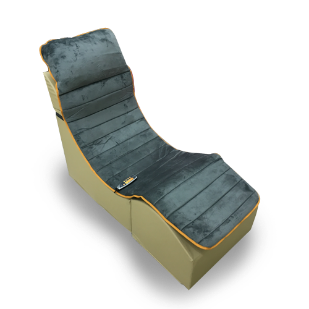 19 000119 000БЕСКАРКАСНАЯ МЕБЕЛЬ С ГРАНУЛАМИБЕСКАРКАСНАЯ МЕБЕЛЬ С ГРАНУЛАМИБЕСКАРКАСНАЯ МЕБЕЛЬ С ГРАНУЛАМИБЕСКАРКАСНАЯ МЕБЕЛЬ С ГРАНУЛАМИСтандартные пуфы «Груша», кресла и модулиСтандартные пуфы «Груша», кресла и модулиСтандартные пуфы «Груша», кресла и модулиСтандартные пуфы «Груша», кресла и модули133Пуф «Груша» МАХБескаркасное кресло, принимающее форму тела человека с согревающим наполнителем гранул пенополистирола. Пуф может быть изготовлен из материала на выбор заказчика: Материал Oxford (непромокаемая, легкомоющаяся ткань) или Экокожа Размеры: 110*80 см; Габариты: 2,4 кг; Объем: 0,7 куб.м. Тех. хар-ки: -; t - от +1 до +30 и допустимой влажности 40-60 %; Состав: Ткань Oxford/Экокожа (внешний чехол); Ткань Спанбонд (внутренний чехол); гранула пенополистирола 2-3 мм; Страна-Производитель: Россия; т.м. The Fantastic World SnoezelenНазначение: Релаксация, Сенсорика, Аутизм, СДВГ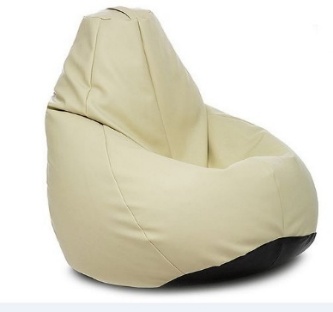 4 000/ Экокожа28 000Уголки отдыха и уютаУголки отдыха и уютаУголки отдыха и уютаУголки отдыха и уютаН14«Уголок уюта Luxe»Компактный комплект, трансформирующийся в полноценное спальное место. Угловой мягкий комплект-трансформер для детей и взрослых. Предназначен отдыха, сна и релаксации:Мат угловой настенный: 100*100*8 см; Экокожа Мат складной напольный: 200*100*8 (100*100*16 в сложенном виде), в см; ЭкокожаПодвесной шатер НА ПОЛОГЕ: L около 250 см; (Полупрозрачный материал шатра - цвет – белый, материал хлопок/полиэстер)Подушечки для релаксации в кол-ве 2 шт. (40*40 см): материал – флис, наполнитель гранула пенополистиролаМягкий плед в кол-ве 1 шт. (150*100 см): материал флисГабариты комплекта: 9,8 кг; Объем: 1,7 куб.м. Страна-Производитель: Россия; т.м. The Fantastic World SnoezelenНазначение: Релаксация, Сенсорика, Аутизм, СДВГ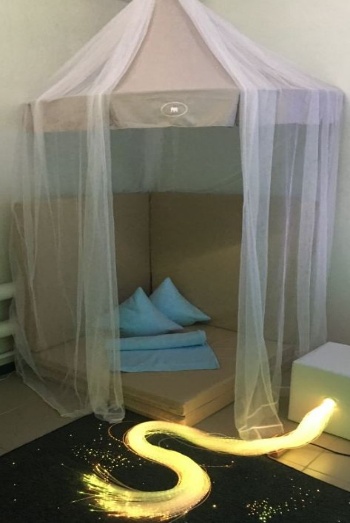 10 700110 700230Ребристая дорожкаДорожка состоит из ребристых деревянных палочек. Дорожка используется для упражнений в равновесии, для укрепления мышц стопы, для формирования сводов стопы при ходьбе, для укрепления мышц спины в ползании Размер: 140*30*5 см; Габариты: 1,5 кг; Объем: 0,01 куб.м.Тех. хар-ки: -; t - от +1 до +30 и допустимой влажности 40-60 %; Состав: ПВХ Страна-Производитель: Россия; т.м. Бэбик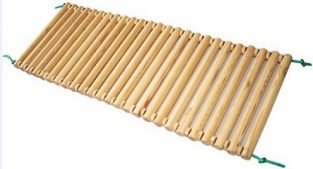 В подарокВ подарокВ подарокСенсорная интеграция (утяжеленные одеяла, подушки, «Яйцо Совы»)Сенсорная интеграция (утяжеленные одеяла, подушки, «Яйцо Совы»)Сенсорная интеграция (утяжеленные одеяла, подушки, «Яйцо Совы»)Сенсорная интеграция (утяжеленные одеяла, подушки, «Яйцо Совы»)287Утяжеленный пледУтяжеленный плед из мягкого флиса показан: при тревожных расстройствах; аутизме; при нарушениях сенсорной интеграции; при Гиперактивности. Детский 60*130 см, 3 кг; Объем: 0,008 куб.м.; Взрослый 150*70 см, 5 кг; Объем: 0,008 куб.м.Тех. хар-ки: -; t - от +1 до +30 и допустимой влажности 40-60 %; Состав: Полимерные гранулы, хлопок, флисСтрана-Производитель: Россия т.м. The Fantastic World SnoezelenНазначение: Релаксация, Сенсорика, Аутизм, ДЦП, СДВГ, ПОДА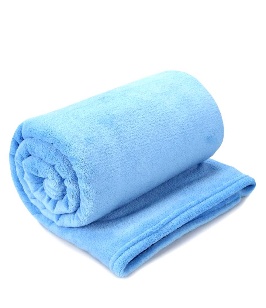 6 800/150*70 см213 600Массажное оборудованиеМассажное оборудованиеМассажное оборудованиеМассажное оборудованиеСредства для массажа и тренажерыСредства для массажа и тренажерыСредства для массажа и тренажерыСредства для массажа и тренажеры168Терапевтическая подушкаПодушка-хомут для снятия напряжения шейных позвонковРазмер: 60 см, толщина около 12 см; Габариты: 0,5 кг; Объем: 0,06 куб.м.Страна-Производитель: Россия; т.м. The Fantastic World SnoezelenНазначение: Релаксация, СенсорикаВ подарокВ подарокВ подарок298Массажер для ног Рельефные массажные ролики для эффективного разминания и широкого охвата рефлекторных зон стопы; Изменяемое направление движения роликов; Регулируемая интенсивность массажа; Съёмный тканевый чехол; Встроенный таймер позволяет задать желаемое время массажа; В комплекте поставляется изящная и удобная сумочка.Размеры: 11*14*25 см; Габариты: вес 1.6 кг; Объем коробки: 0,003 куб.м.Тех. хар-ки: 220V; t - от +1 до +30 и допустимой влажности 40-60 %; Состав: Пластик, ткань – хлопок Страна-Производитель: США; т.м. US MEDICA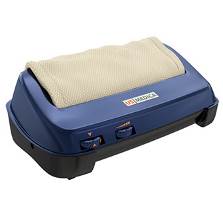 6 900213 800ИТОГО С УЧЕТОМ СКИДКИИТОГО С УЧЕТОМ СКИДКИИТОГО С УЧЕТОМ СКИДКИ248 000248 000248 000